Data Set Information Sheet: An Efficient Deep Learning-based Spectrum Awareness Approach for Vehicular CommunicationGENERAL INFORMATIONTitle of DatasetAn Efficient Deep Learning-based Spectrum Awareness Approach for Vehicular CommunicationAuthor InformationNames: Mr Syed Basit Ali Zaidi, Mr Mahmoud Shawky, Dr Ahmad Taha, Dr Qammer Abbasi, Professor Muhammad Ali Imran, and Dr Shuja AnsariInstitution: University of GlasgowAddress: James Watt School of Engineering, College of Science and Engineering, University of Glasgow, Glasgow, G12 8QQ Emails: s.zaidi.2@research.gla.ac.uk; m.shawky.1@research.gla.ac.uk ; Ahmad.Taha@Glasgow.ac.uk; Qammer.Abbasi@glasgow.ac.uk;  Muhammad.Imran@glasgow.ac.uk; Shuja.Ansari@glasgow.ac.ukDate of data collection:The data was collected in the month of September 2022.Geographic location of data collection:Scotland 5G Centre, James Watt South Building, Glasgow, G12 8QQ, United Kingdom Information about funding sources that supported the collection of the data: NASHARING/ACCESS INFORMATIONLicenses/restrictions placed on the data: NALinks to other publicly accessible locations of the data: NAWas data derived from another source?No Recommended citation for this dataset: Basit A. Zaidi, Mahmoud A. Shawky, Ahmad Taha, Qammer H. Abbasi, Muhammad Ali Imran, and Shuja Ansari, “An Efficient Deep Learning-based Spectrum Awareness Approach for Vehicular Communication”.DATA & FILE OVERVIEWDetails of Data Folders and FilesThe dataset was divided into 4 classes, that is, a total of 33000 data samples, each represents a particular constellation type (see Table 1). The main data folder is subdivided into 4 folders corresponding to the 4 classes (see Figures and Table 1).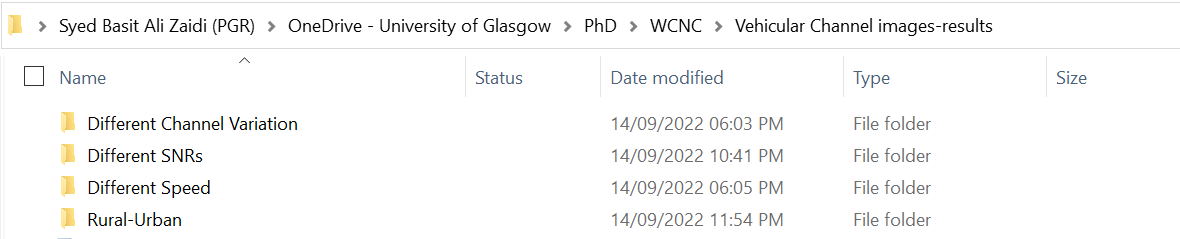 Figure 1 Data folder Structure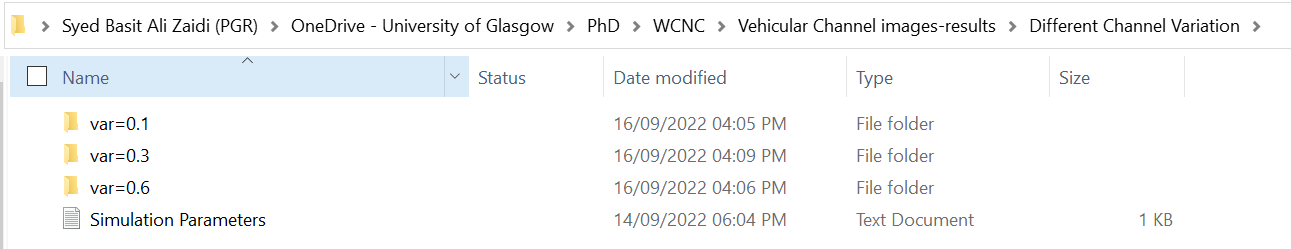 Figure 2 Data folder Structure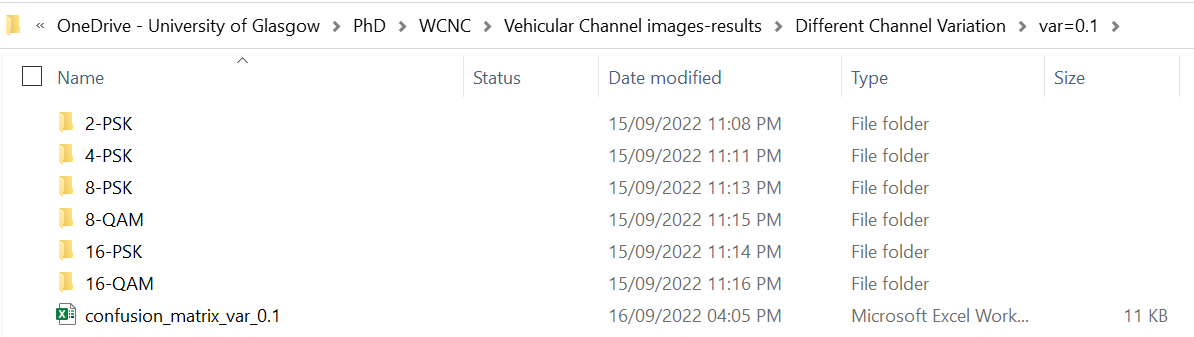 Figure 3 Data folder StructureTable  Details of the Data Set (Folders, Files, Description, and Number of Samples)METHODOLOGICAL INFORMATIONDescription of methods used for collection/generation of data: The dataset represents spectrum monitoring and modulation classification techniques. For ultra-wideband spectrum monitoring, we use the start and stop frequencies to be 5.88 to 5.91 GHz, respectively. We use an OFDM communication system at fc = 5.9 GHz for the DSRC, with 256 subcarriers, 64 cyclic-prefix, and 125 subcarriers holding the transmitted data. Then, we use 2-PSK, 4-PSK, 8-PSK, 16-PSK, 8-QAM, and 16-QAM modulation and demodulation processes at the side of the transmitter and receiver, respectively. According to the modulation order, we acquired 150 training images with dimensions 273 × 328 pixels for each constellation type. Training samples for different constellations in the polar coordinates (in-phase and quadrature axes) are presented in Fig. 5. Based on the obtained data, the total training time was [74:13] minutes using Core-i7 CPU @ 2.7 GHz laptop with 16 GB RAM.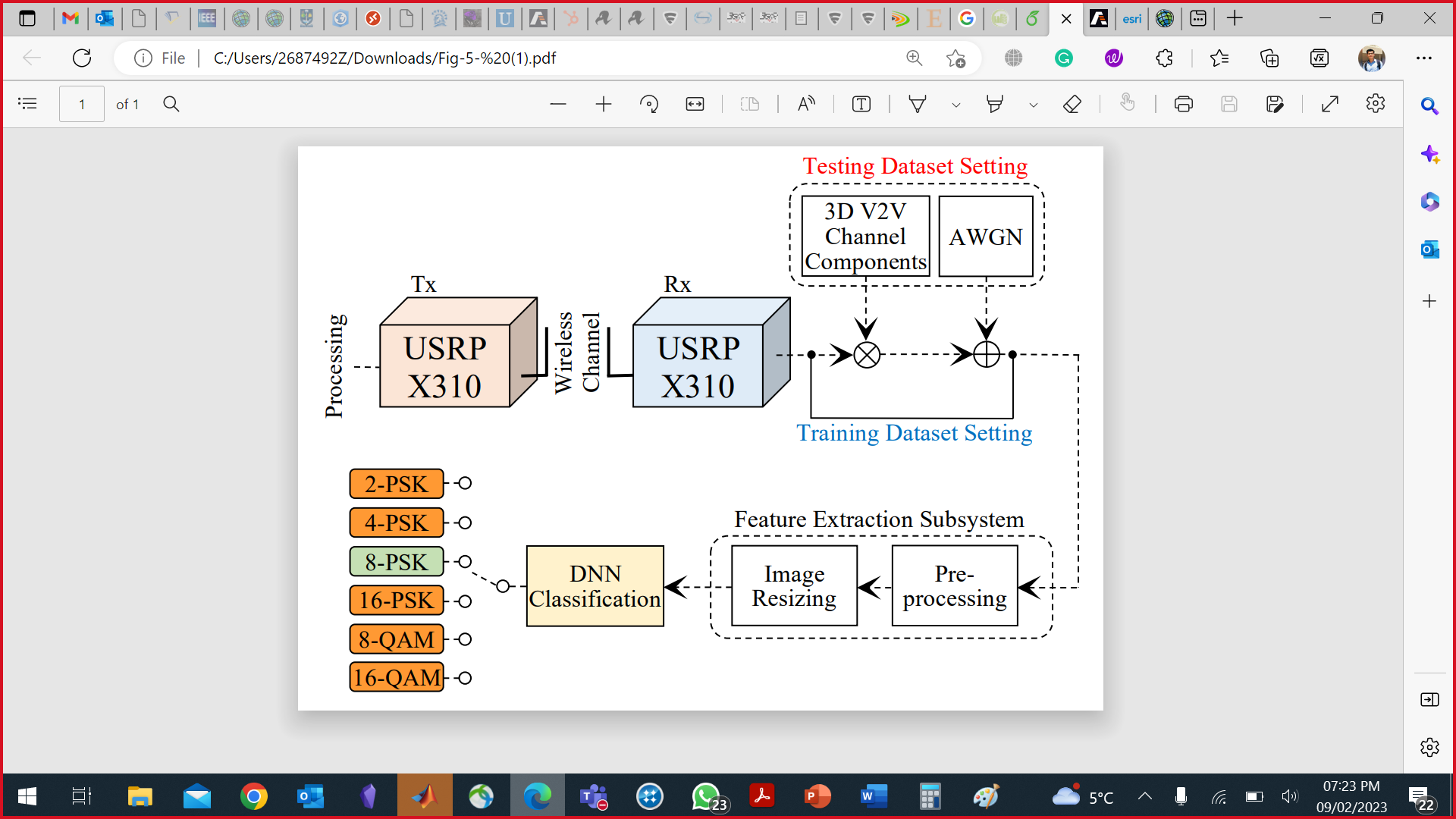 Figure 4 Implementation Block DiagramMethods for processing the data: Firstly, the USRP transmitter and receiver devices were configured to communicate together using the LabView to set parameters such as central frequency, number of Orthogonal Frequency Division Multiplexing (OFDM) subcarriers, and power levels (see Table 2).Table  System Parameters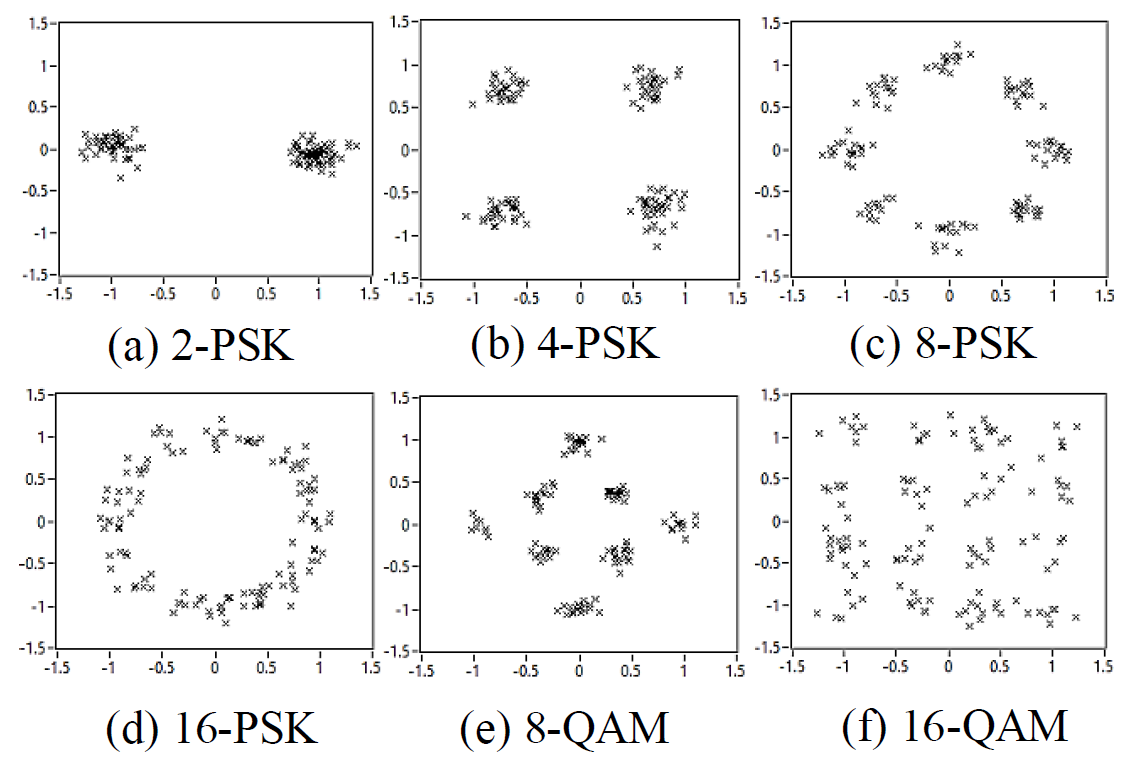 Figure 5 Training samples of different constellationsNumber of Folder Folder NameClass/File NameDescription Number of Samples per Class1Different Channel Variation Var=0.1The received constellation points for different modulations for different channel variance i.e., 0.1,0.3,0.690001Different Channel VariationVar=0.3The received constellation points for different modulations for different channel variance i.e., 0.1,0.3,0.690001Different Channel VariationVar=0.6The received constellation points for different modulations for different channel variance i.e., 0.1,0.3,0.690002Different SNRs SNR=15The received constellation points for different modulations for different channel SNRs  i.e., 15,20,2590002Different SNRsSNR=20 The received constellation points for different modulations for different channel SNRs  i.e., 15,20,2590002Different SNRsSNR=25 The received constellation points for different modulations for different channel SNRs  i.e., 15,20,2590003Different SpeedSpeed=10 The received constellation points for different modulations for different channel Speed i.e., 10,20,3090003Different SpeedSpeed=20 The received constellation points for different modulations for different channel Speed i.e., 10,20,3090003Different SpeedSpeed=30 The received constellation points for different modulations for different channel Speed i.e., 10,20,3090004Rural-UrbanRuralThe received constellation points for different modulations for Rural and Urban60004Rural-UrbanUrbanThe received constellation points for different modulations for Rural and Urban6000ParameterValueCentral Frequency5.9 GHzOFDM subcarriers256Transmitter Gain (dB)30Receiver Gain (dB)30